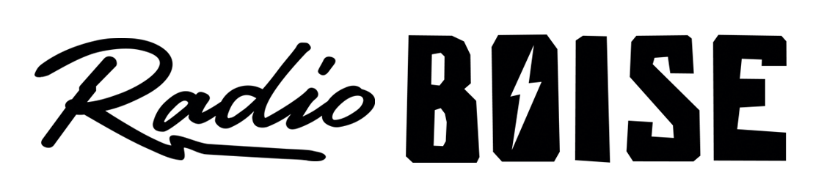 --Minutes--Radio Boise Board of Directors (BoD) MeetingThursday, January 23rd, 2020 - - 6:00 - 7:30PMAlaska Building – Radio Boise “Backstage” - 1020 Main St, Boise IDBoD Members (7): Daniel Glynn (Chair) Kristen Cheyney (Immediate Past Chair), Chelle Nystrom (Treasurer), Dave Foster (Vice Chair), Jason Pretty Boy (Secretary), Daniel Felkins, Matt Hicks, Beth Markley.BoD Members In Attendance (6): Cheyney, Felkins, Foster, Hicks, Nystrom, and Jessica Evett (General Manager).BoD Members Unable to Attend (5):, Glynn, Markley, Pretty Boy.Staff: NoneVisitors: Rachel AbrahamsonAgenda and minutes are posted online at: http://radioboise.us/board-of-directors/agendas-and-meeting-notes/Call to Order: 6:05 - CheyneyMove to Approve Minutes: December 19, 2019Cheyney - Motion to approve Foster - SecondPassGM Update:  Discussed couch surfer event model and attendee data.Volunteer orientation first Thursday, starting in February.Examined possibilities for backfilling the part time volunteer and events coordinator position or contracting with a fundraising event planner.Explored options for program coordination to fulfill Patagonia grant requirements.Birds of Prey podcast will launch soon. Good example of collaboration between Radio Boise and independent producers.Valentines event ready to go.Discussed long term transmitter movement possibility.Financial Update:Reviewed November FinancialsLooked at income issuesCheyney - Motion to approve November financialsHicks - 2ndPassedBudget:Reviewed 2020 Budget ProposalRadiothon and Individual Transactional gifts are the main increases in target amounts in Donations.Event income will be another big focus.Expenses increases of note include marketing management to ensure success with recruiting participants to grant funded programs.Discussed some further questions to clarify with staff before we can vote on approval via SlackPublic Comment: NoneBoard ElectionVoted for Rachel Abrahamson for admission to the Board of DirectorsUnanimous approvalAdjournment: Programmers Meeting is an important to attend event. February 20. The next meeting will be held on Thursday, February 27th, 2020 at 6PM in the KRBX Backstage (basement adjacent to studio). There being no further business, Cheyney adjourned the meeting at 7:40 PM. 